Year: Foundation 2 		Week Beginning: 14th December 2020Monday 14th DecemberTuesday 15th DecemberWednesday 16th December  Thursday 17th December Friday 18th December Literacy – Christmas scene - Google SearchLook at the picture of a Christmas Scene. Can you think of some words to describe different parts of the picture? E.g. soft snow, shiny moon, red nose. Challenge yourself to write a sentence about the picture. E.g. The tree is big and green. Literacy –Find some objects around your home. Can you try and write what the object is e.g. cup, tin, hat, pot, pan, etc (CVC ‘consonant vowel consonant’). Can you put them in a sentence e.g. “The cup is red”. Literacy –Ask an adult to write some words with our new phonemes in (ai, ee, ow, ur, ar) can you read the words and sort them into groups of words with the same sound. e.g. ai – snail, rain, pain       ee- see, bee, free       ow – cow, owl, frown       ur – pur, fur, burp       ar – park, shark, starChoose a word – can you use it in a sentence?Literacy – BBC iPlayer - Stick ManListen to the story – Can you draw your favourite part of the story. Can you challenge yourself to write a caption to match your picture?PhonicsPhonics Play – Phase 2 and 3 games https://www.phonicsplay.co.uk/resourcesCan you think of things that have the sounds ‘ar’, ‘ur’ or ‘or’ in? Can you draw pictures/write the words? Phase 3 Tricky Words Song Say Hello To - YouTubeListen to the song. Can you write the tricky words?MathsThe Santa Counting Song - YouTubeJoin in with the children counting song. Next, look at a piece of wrapping paper. How many of each item is on the wrapping paper? Can you write the number too? How many ways can you present the number? E.g with fingers, claps, dots, tally etc 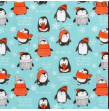 MathsCounting Snowflakes | Christmas Songs for Kids - YouTubeWatch the video and count the snowflakes – how many can you see?Next, create a number line with stockings on. Each stocking has a number on up to 10. Take some numbers away/mix them up. Can you help sort the number line? Can you put the right number of presents/ baubles in the stockings?Maths- Hide different Christmas related items around the room e.g. presents, crackers etc. Can you work with a family member to find as many as you can? Have you found fewer or more than your family member? Could you follow clues that include positional language to find the items e.g. behind the sofa, under the table etc. Write the number of objects you find. Maths-Make a large Christmas tree using a simple triangle. Cut the tree into 15 pieces. Label each part. Can you put it back together and put the star on top?Next, create some wrapping paper using repeated patterns. E.g. 2 snowmen, 2 baubles, 1 Christmas tree repeated. Maths – Number  www.k-3teacherresources.com Writing Numbers Rhyme - YouTubewatch the video. Can you practice writing the numbers? Create a number line and decorate it with different shapes. Paint the Squares - Interactive Number Charts (topmarks.co.uk)Play the game (numbers 1-20). Can you find 1 more/less than the number you splat?Understanding the World Christmas What is Christmas? - BBC BitesizeWatch the videos. Can you complete the puzzle? Draw a picture of the nativity story – Can you write labels for each part?Understanding the World Christmas To understand how people celebrate Christmas in the UK (thenational.academy)Join in with the lesson. Can you design and write a Christmas card for a friend/family member? Understanding the World Christmas To look at how Christmas celebrations have changed over time (thenational.academy)Join in with the lesson. Create your own Christmas decoration. MusicOak Academy –People who help us: Singing games (thenational.academy)Join in with the music lesson and develop your sense of beat. PSED – Oak Academy – Love for pets (thenational.academy)Join in with the lesson and create a toy for your/your friend’s pet. 